             Số: 05-KH/HĐTNKẾ HOẠCH Tổ chức giải bóng đá học sinh nam khối 12 lần thứ XI  năm 2022Chào mừng kỷ niệm 47 năm Ngày Giải phóng miền Nam, Thống nhất đất nước (30/4/1975 - 30/4/2022)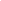 	Thực hiện chương trình công tác Đoàn và phong trào thanh niên nhiệm kì 2021 - 2022. Chào mừng kỷ niệm 47 năm Ngày Giải phóng miền Nam, Thống nhất đất nước (30/4/1975 - 30/4/2022). Ban chấp hành Đoàn trường THPT Ngô Gia Tự xây dựng kế hoạch tổ chức giải bóng đá học sinh nam khối 12 lần thứ XI, năm 2022, với những nội dung cụ thể sau:	I/ MỤC ĐÍCH, YÊU CẦU:- Đẩy mạnh phong trào thi đua, rèn luyện nâng cao sức khỏe trong đoàn viên, thanh niên. Thực hiện hiệu quả phong trào đồng hành với thanh niên trong việc nâng cao sức khỏe thể chất, tinh thần.	- Tạo sân chơi bổ ích cho đoàn viên thanh niên, tạo cơ hội giao lưu giữa Đoàn viên thanh niên các chi đoàn trong nhà trường.	- Giải bóng đá phải được tổ chức nghiêm túc, đảm bảo an toàn tuyệt đối.	II/ THỜI GIAN, ĐỊA ĐIỂM:- Giải bóng đá học sinh khối 12 được tổ chức trong 1 tuần: tuần 32 - Địa điểm thi đấu: Sân bóng đá cỏ nhân tạo Đào Gia.- Khai mạc vào lúc 13h30,  ngày 04 tháng 5 năm 2022.- Các trận đấu diễn ra từ ngày 04/5 đến ngày 08/5/2022.III/ ĐỐI TƯỢNG THAM GIA:- Là đoàn viên thanh niên thuộc các lớp 12 đang học tại trường, có đủ sức khỏe để tham gia thi đấu.	- Mỗi chi Đoàn được tham gia 01 đội bóng tối đa gồm 12 thành viên (kể cả VĐV dự bị), trong đó gồm cả 01 trưởng đoàn (là GVCN), 01 huấn luyện viên.	- Mỗi VĐV chỉ được thi đấu cho chi đoàn của mình trong suốt quá trình diễn ra giải đấu. 	 Lưu ý: - Những đơn vị gian lận người không theo đúng kế hoạch khi bị phát hiện, đơn vị đó sẽ bị loại khỏi giải đấu.IV/ NỘI DUNG VÀ THỂ LỆ:- Áp dụng luật thi đấu bóng đá mini 05 người.	- Các đội chia làm các bảng thi đấu vòng tròn một lượt tính điểm theo thứ tự đã bắt thăm, sau đó chọn đội nhất, đội nhì của các bảng vào thi đấu vòng sau. Nếu 02 đội bằng điểm nhau thi xét chỉ số phụ như sau: Hiệu số bàn thắng thua, kết quả trận đối đầu. Hai đội thua ở lượt trận bán kết sẽ đồng giải Ba, các đội thắng ở lượt trận bán kết gặp nhau để tranh giải Nhất.	- Các trận đấu diễn ra 02 hiệp, mỗi hiệp 20 phút, nghỉ giữa 02 hiệp là 10 phút. Tại các trận đấu vòng loại trực tiếp và tranh giải nếu hai đội hòa nhau trong thời gian thi đấu chính thức, sẽ tiến hành thi đá luân lưu 6m để phân định thắng thua.	- Các VĐV phải mang trang phục thống nhất trong toàn đội và chỉ được đăng ký một số áo duy nhất trong suốt giải đấu.	- Chỉ có Ban tổ chức giải mới có quyền sửa đổi, bổ sung điều lệ giải.	V/ KINH PHÍ, KHEN THƯỞNG, KỶ LUẬT:	1. Kinh phí:- Đoàn trường lo kinh phí tổ chức (thuê sân bóng, trọng tài…) và khen thưởng cho các đội đạt giải.- Các đội chịu trách nhiệm về kinh phí phục vụ đội bóng trong suốt quá trình tập luyện và tham gia giải đấu.- Các đội tham gia giải đóng góp 500.000 đồng hỗ trợ công tác tổ chức và làm công tác xã hội.	2. Khen thưởng:- 01 Đội đạt giải Nhất được nhận: Giấy khen, cúp, huy chương vàng, cờ giải và tiền thưởng. - 01 Đội đạt giải Nhì được nhận: Giấy khen, huy chương bạc, cờ giải và tiền thưởng.	- 02 Đội đạt giải Ba được nhận: Giấy khen, huy chương đồng, cờ giải và tiền thưởng.	- Ngoài ra Ban tổ chức sẽ trao giải thưởng cầu thủ ghi nhiều bàn thắng nhất và thủ môn xuất sắc nhất gồm giấy khen và tiền thưởng.	3. Kỷ luật:	Tập thể, cá nhân không chấp hành điều lệ giải, luật thi đấu, các quyết định của trọng tài và các hành vi phi thể thao thì tùy theo mức độ vi phạm mà BTC giải sẽ có các hình thức kỷ luật thích hợp.VI/ TỔ CHỨC THỰC HIỆN:1. Đối với Đoàn trường:- Xây dựng Kế hoạch, thể lệ tổ chức giải bóng đá học sinh nam khối 12 lần thứ XI năm 2022.- Thành lập Ban tổ chức và Tổ trọng tài để điều hành giải.2. Đối với các đơn vị tham gia giải: - Tuyển chọn VĐV đúng thành phần, số lượng, có mặt tại địa điểm thi đấu từ khai mạc giải cho tới lúc bế mạc giải, thực hiện đúng quy định về giờ giấc thi đấu và sự điều hành của Ban tổ chức giải, VĐV của mỗi đội mang trang phục thống nhất toàn đội (phải mang áo thi đấu có số), khuyến khích các đơn vị có 02 bộ trang phục thi đấu khác nhau. Các đơn vị có trách nhiệm quản lý con người của đơn vị mình, chịu trách nhiệm về kinh phí cho đội tuyển của mình suốt quá trình tham gia giải.	- Các đơn vị nộp hồ sơ (gồm danh sách đội bóng, đơn đăng ký có xác nhận của GVCN và phụ huynh) về đoàn trường trong ngày thứ 6 (29/04/2022).- Vào lúc 13h30’, ngày 04/5/2022 mời tất các đội về tại sân bóng đá cỏ nhân tạo Đào Gia để tổ chức Lễ khai mạc.	Trên đây là Kế hoạch tổ chức giải bóng đá học sinh nam khối 12 lần thứ XI Chào mừng kỷ niệm 47 năm Ngày Giải phóng miền Nam, Thống nhất đất nước (30/4/1975 - 30/4/2022). Ban Chấp hành đoàn trường yêu cầu các đơn vị triển khai thực hiện, đồng thời báo cáo tham mưu với cấp ủy Đảng, Ban giám hiệu để xin ý kiến chỉ đạo, tạo điều kiện giúp đỡ./.Ý KIẾN CỦA ĐẢNG ỦY(Đã ký)Phạm Thị DinhLỊCH THI ĐẤU GIẢI BÓNG ĐÁ NAM KHỐI 12 TRƯỜNG THPT NGÔ GIA TỰ
 LẦN THỨ XI, NĂM HỌC 2021 - 2022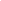 * BẢNG THI ĐẤU:(Các lớp khối 12 sẽ bốc thăm theo các phiếu để chọn bảng đấu: 13/13 lớp tham gia).Bảng A: 	A1 – lớp: C12; 	A2 – lớp: C5; 	A3 – lớp: C13; 	A4 - lớp: C7 Bảng B: 	B1 – lớp: C6; 	B2 – lớp: C9;		B3 – lớp: C1Bảng C: 	C1 – lớp: C3;		C2 – lớp: C4;		C3 – lớp: C2Bảng D: 	D1 – lớp: C11;	D2 – lớp: C8;		D3 – lớp: C10* NGÀY THI ĐẤU: Từ ngày 04/5 đến ngày 11/5/2022 Khai mạc lúc 13h30  ngày 04 tháng 5 năm 2022* SÂN THI ĐẤU: Sân bóng đá cỏ nhân tạo Đào Gia, xã Cư Ni (gần Hồ Ea Kar)I. CÁC TRẬN VÒNG BẢNG:Trận 1 (14h00, ngày 04/5) : A1 - A2Trận 2 (15h00, ngày 04/5) : A3 - A4Trận 3 (16h00, ngày 04/5) : B1 - B2Trận 4 (17h00, ngày 04/5) : C1 - C2Trận 5 (14h00, ngày 05/5) : D1 - D2Trận 6 (15h00, ngày 05/5) : A1 - A3Trận 7 (16h00, ngày 05/5) : A2 - A4Trận 8 (17h00, ngày 05/5) : B1 - B3Trận 9 (14h00, ngày 06/5)   : C1 - C3Trận 10 (15h00, ngày 06/5) : D1 - D3Trận 11 (16h00, ngày 06/5) : A2 - A3Trận 12 (17h00, ngày 06/5) : A1 - A4Trận 13 (7h00, ngày 07/5) : B2 - B3Trận 14 (8h00, ngày 07/5) : C2 - C3Trận 15 (9h00, ngày 07/5 ) : D2 - D3II. CÁC TRẬN VÒNG TỨ KẾTTrận 16 (Tứ kết 1) (14h00, ngày 10/5): Nhất A – Nhì BTrận 17 (Tứ kết 2) (15h00, ngày 10/5): Nhất C – Nhì DTrận 18 (Tứ kết 3) (16h00, ngày 10/5): Nhì A – Nhất BTrận 19 (Tứ kết 4) (17h00, ngày 10/5): Nhì C – Nhất DIII. CÁC TRẬN BÁN KẾT:Trận 20 (Bán kết 1) (14h00, ngày 11/5): Thắng trận 16 – Thắng trận 17Trận 21 (Bán kết 2) (15h00, ngày 11/5): Thắng trận 18 – Thắng trận 19IV. CHUNG KẾTTrận 22 (16h00, ngày 11/5): Thắng trận 20 – Thắng trận 21HUYỆN ĐOÀN EA KARĐOÀN TRƯỜNG THPT NGÔ GIA TỰ***ĐOÀN TNCS HỒ CHÍ MINH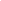 Ea Kar, ngày 25 tháng 04 năm 2022Nơi nhận:				                                                           - Các chi Đoàn khối 12;- Đảng ủy, Ban giám hiệu;- Lưu VPĐ.		       		      	     	 TM. BAN THƯỜNG VỤ ĐOÀN TRƯỜNGBÍ THƯ(Đã ký)Huỳnh Bảo Luân